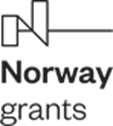 Łomża, dnia 22.02.2023 r.WIR.271.2.2.4.2023Informacjao unieważnieniu postępowania w części I, II, III oraz IV zamówieniaZamawiający, Miasto Łomża, działając na podstawie art. 260 ustawy z dnia 11 września 2019 r. Prawo zamówień publicznych (Dz.U. z 2022 r. poz. 1710 z późn. zm.) zwanej dalej „ustawą Pzp”, zawiadamia, że  unieważnia postępowanie o udzielenie zamówienia publicznego, prowadzone w trybie podstawowym bez negocjacji na podstawie art. 275 pkt 1 ustawy Pzp pn. „Opracowanie dokumentacji projektowych na przebudowę ulic: Wojska Polskiego, Nowogrodzkiej, Szosy Zambrowskiej, sięgaczy ulicy Nowogrodzkiej oraz układu ulic Reymonta-Bema-Al. Piłsudskiego w Łomży” w:części I zamówienia „Opracowanie dokumentacji projektowej przebudowy ul. Wojska Polskiego w Łomży”części II zamówienia „Opracowanie dokumentacji projektowej przebudowy ul. Nowogrodzkiej w Łomży”części III zamówienia „Opracowanie dokumentacji projektowej przebudowy ul. Szosy Zambrowskiej w Łomży”części IV zamówienia „Opracowanie dokumentacji projektowej przebudowy sięgaczy ul. Nowogrodzkiej w Łomży”.Uzasadnienie prawne:Zamawiający unieważnia niniejsze postępowanie w części I, II, III oraz IV zamówienia na podstawie art. 255 pkt 3 ustawy Pzp, który stanowi, że zamawiający unieważnia postępowanie o udzielenie zamówienia, jeżeli cena lub koszt najkorzystniejszej oferty lub oferta z najniższą ceną przewyższa kwotę, którą zamawiający zamierza przeznaczyć na sfinansowanie zamówienia, chyba że zamawiający może zwiększyć tę kwotę do ceny lub kosztu najkorzystniejszej oferty.Uzasadnienie faktyczne:Zamawiający przed otwarciem ofert podał kwotę, jaką zamierza przeznaczyć na finansowanie zamówienia odpowiednio dla poszczególnych części:213 692,00 zł brutto na część I,117 531,00 zł brutto na część II,74 793,00 z ł brutto na część III,53 424,00 zł brutto na część IV.W wyznaczonym terminie wpłynęły: 1 oferta dla części I z ceną ofertową brutto wynoszącą 638 827,56 zł3 oferty dla części II, w tym oferta z najniższą ceną brutto wynoszącą 243 500,00 zł,1 oferta dla części III z ceną ofertową brutto wynoszącą 213 000,00 zł,2 oferty dla części IV, w tym oferta z najniższą ceną brutto wynoszącą 63 000,00 zł.Z uwagi na fakt, że oferty z najniższą zaproponowaną ceną brutto złożone dla części I, II, III oraz IV przekraczają środki jakie posiada Zamawiający na realizację przedmiotowego zamówienia, a dodatkowo wielkości tych środków nie można w chwili obecnej zwiększyć, Zamawiający unieważnia przedmiotowe postępowanie w części I, II, III oraz IV zamówienia.  z up. PREZYDENTA MIASTA  mgr Andrzej Zdzisław GarlickiZASTĘPCA PREZYDENTA MIASTA